UNIVERSIDADE FEDERAL DO PARANÁ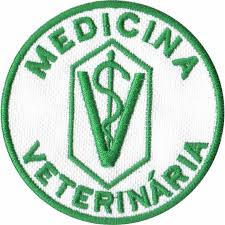 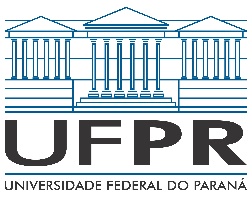 Setor de Ciências AgráriasCoordenação do Curso de Medicina Veterinária                            SOLICITAÇÃO AJUSTE DE MATRÍCULANome do Aluno: GRR:      Disciplinas a CancelarDisciplinas a CancelarDisciplinas a CancelarDisciplinas a MatricularDisciplinas a MatricularDisciplinas a MatricularCódigoTurmaNome da DisciplinaCódigoTurmaNome da DisciplinaInserir comentário adicional 